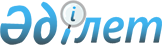 О внесении изменения в постановление Правительства Республики Казахстан от 28 декабря 1999 года № 2005 "О дополнительных мерах по решению проблемы задолженности перед иностранными организациями"
					
			Утративший силу
			
			
		
					Постановление Правительства Республики Казахстан от 2 августа 2011 года № 899. Утратило силу постановлением Правительства Республики Казахстан от 8 июня 2017 года № 353
      Сноска. Утратило силу постановлением Правительства РК от 08.06.2017 № 353 (вводится в действие со дня его подписания и подлежит официальному опубликованию).
      Правительство Республики Казахстан ПОСТАНОВЛЯЕТ:
      1. Внести в постановление Правительства Республики Казахстан от 28 декабря 1999 года № 2005 "О дополнительных мерах по решению проблемы задолженности перед иностранными организациями" (САПП Республики Казахстан, 1999 г., № 58, ст. 572) следующее изменение:
      пункт 1 изложить в следующей редакции:
      "1. Создать постоянно действующую Межведомственную комиссию по вопросам задолженности перед иностранными организациями (далее - Межведомственная комиссия) в следующем составе:
      Тусупбеков                  - Министр юстиции Республики Казахстан,
      Рашид Толеутаевич             председатель
      Бекетаев                    - ответственный секретарь Министерства
      Марат Бакытжанович            юстиции Республики Казахстан,
                                    заместитель председателя
      Туякбаев                    - директор Департамента по защите
      Ерлан Алимжанович             имущественных прав государства
                                    Министерства юстиции Республики
                                    Казахстан, секретарь
      Жошыбаев                    - ответственный секретарь Министерства
      Рапиль Сейтханович            иностранных дел Республики Казахстан
      Бектуров                    - вице-министр транспорта и коммуникаций
      Азат Габбасович               Республики Казахстан
      Даленов                     - вице-министр финансов Республики
      Руслан Ерболатович            Казахстан
      Абдибеков                   - вице-министр индустрии и новых
      Нурмухамбет Канапиевич        технологий Республики Казахстан
      Киинов                      - вице-министр нефти и газа Республики
      Ляззат Кетебаевич             Казахстан
      Хасенов                     - вице-министр сельского хозяйства
      Сакташ Сатыбалдович           Республики Казахстан                 ".
      2. Настоящее постановление вводится в действие со дня подписания.
					© 2012. РГП на ПХВ «Институт законодательства и правовой информации Республики Казахстан» Министерства юстиции Республики Казахстан
				
Премьер-Министр
Республики Казахстан
К. Масимов